TESSA : Vers une formation appropriée 
des enseignant.e.s pour l'Afrique du 21ème siècle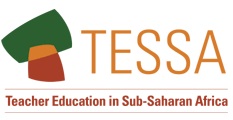 Plan d’action personnel pour les TICNom : 						  Date: Quels sont les équipements TIC dont je dispose ?Comment je pourrais utiliser les TIC dans mon enseignementNotez certaines des manières dont vous pourriez utiliser les TIC dans votre enseignement Comment je pourrais utiliser les TIC dans mon exercice professionnelNotez certaines des manières dont vous pourriez utiliser les TIC dans votre exercice professionnel. Réfléchissez aux formes de média sociaux disponibles et aux différents progiciels auxquels vous avez accès.Mes priorités personnelles de développement professionnelNotez trois compétences que vous identifiez comme prioritaires pour votre développement professionnel. Plan d’action personnel (avec calendrier) 
ActionJe vais finir le (date)Comment je saurai que cette action m’a permis de développer la compétence cibleJ’aurai besoin de l’aide suivante